Początek formularzaDół formularzaOgłoszenie nr 363697 - 2016 z dnia 2016-12-09 r. Radziechowy: Kompleksowe zimowe utrzymanie dróg powiatowych na terenie Gminy Radziechowy-Wieprz od dnia podpisania umowy do 15.11.2017r.
OGŁOSZENIE O UDZIELENIU ZAMÓWIENIA - Zamieszczanie ogłoszenia: obowiązkowe. Ogłoszenie dotyczy: zamówienia publicznego Zamówienie dotyczy projektu lub programu współfinansowanego ze środków Unii Europejskiej nie Nazwa projektu lub programuZamówienie było przedmiotem ogłoszenia w Biuletynie Zamówień Publicznych: tak 
Numer ogłoszenia: 338231-2016Ogłoszenie o zmianie ogłoszenia zostało zamieszczone w Biuletynie Zamówień Publicznych: nie SEKCJA I: ZAMAWIAJĄCYPostępowanie zostało przeprowadzone przez centralnego zamawiającegonie Postępowanie zostało przeprowadzone przez podmiot, któremu zamawiający powierzył/powierzyli przeprowadzenie postępowania nie Postępowanie zostało przeprowadzone wspólnie przez zamawiających nie Postępowanie zostało przeprowadzone wspólnie z zamawiającymi z innych państw członkowskich Unii Europejskiej nie W przypadku przeprowadzania postępowania wspólnie z zamawiającymi z innych państw członkowskich Unii Europejskiej – mające zastosowanie krajowe prawo zamówień publicznych::
Informacje dodatkowe:I. 1) NAZWA I ADRES: Gmina Radziechowy - Wieprz, krajowy numer identyfikacyjny 55084100000, ul. Wieprz  700, 34381   Radziechowy, państwo Polska, woj. śląskie, tel. 33 8676610 w. 112, faks 338 676 613, e-mail ug@radziechowy-wieprz.pl
Adres strony internetowej (URL): www.bip.radziechowy-wieprz.plI. 2) RODZAJ ZAMAWIAJĄCEGO:Administracja samorządowa I.3) WSPÓLNE UDZIELANIE ZAMÓWIENIA (jeżeli dotyczy): Podział obowiązków między zamawiającymi w przypadku wspólnego udzielania zamówienia, w tym w przypadku wspólnego przeprowadzania postępowania z zamawiającymi z innych państw członkowskich Unii Europejskiej (jeżeli zamówienie zostało udzielone przez każdego z zamawiających indywidualnie informacja w sekcji I jest podawana przez każdego z zamawiających, jeżeli zamówienie zostało udzielone w imieniu i na rzecz pozostałych zamawiających w sekcji I należy wskazać który z zamawiających zawarł umowę): SEKCJA II: PRZEDMIOT ZAMÓWIENIA II.1) Nazwa nadana zamówieniu przez zamawiającego: Kompleksowe zimowe utrzymanie dróg powiatowych na terenie Gminy Radziechowy-Wieprz od dnia podpisania umowy do 15.11.2017r.Numer referencyjny (jeżeli dotyczy): OR.271.26.2016II.2) Rodzaj zamówienia:Usługi II.3) Krótki opis przedmiotu zamówienia (wielkość, zakres, rodzaj i ilość dostaw, usług lub robót budowlanych lub określenie zapotrzebowania i wymagań ) a w przypadku partnerstwa innowacyjnego - określenie zapotrzebowania na innowacyjny produkt, usługę lub roboty budowlane: 1. Przedmiotem zamówienia jest Kompleksowe zimowe utrzymanie dróg powiatowych na terenie Gminy Radziechowy-Wieprz od dnia podpisania umowy do 15.11.2017r.: Odśnieżanie w III standardzie obejmuje następujące drogi: - 1428S ŻYWIEC - TRZEBINIA - JUSZCZYNA; OD KM 4+764 DO KM 5+304; - 1425S WIEPRZ - JUSZCZYNA - JELEŚNIA; OD KM 0+000 DO KM 11+239; - 1483S ŻYWIEC - PRZYBĘDZA; OD KM 0+000 DO KM 4+782; - 1432S CIĘCINA - WIEPRZ; OD KM 0+958 DO KM 1+970; - 1458S RADZIECHOWY - TWARDORZECZKA - LIPOWA; OD KM 0+000 DO KM 0+1+786; - 1453S DROGA PRZEZ WIEŚ RADZIECHOWY; OD KM 0+000 DO KM 2+680; Odśnieżanie w IV standardzie obejmuje następujące drogi: - 1427S ŚWINNA – PRZYLĘKÓW – JUSZCZYNA; OD KM 0+000 DO KM 0+210; - 1430S BYSTRA – JUSZCZYNKA; OD KM 0+000 DO KM 2+551; - 1482S PRZYBĘDZA – RADZIECHOWY; OD KM 0+000 DO KM 1+526; -1452S PRZYBĘDZA – WAJDÓWKA; OD KM 0+000 DO KM 0+989. Długość dróg ogółem wynosi: 27,315 km 2. Usługa ta polega na: a) odśnieżaniu jezdni i chodników dróg powiatowych, a także pętli i zatok autobusowych przylegających do dróg powiatowych, b) usuwaniu śliskości zimowej (gołoledzi), c) wywożeniu śniegu z dróg, na terenie których występuje droga o przekroju ulicznym (krawężniki, chodniki), oraz innych miejsc ustalonych przez pracownika Urzędu Gminy we wskazane przez niego miejsce, d) wykonaniu prac porządkowych po zakończeniu akcji zimowej polegających na usunięciu z dróg powiatowych materiałów uszorstniających w terminie do 30 dni po zakończeniu akcji zimowej, montażu i demontażu płotków przeciwśniegowych, zapewnionych przez Wykonawcę. 3. Przedmiot zamówienia należy wykonać zgodnie z wykazem dróg powiatowych, stanowiącym załącznik Nr 6 do Specyfikacji, zgodnie ze Szczegółową Specyfikacją Techniczną dotyczącą zwalczania śliskości na drodze, stanowiącą załącznik Nr 9 do Specyfikacji oraz z zasadami odśnieżania drogi stanowiącymi załącznik Nr 8 do Specyfikacji. 4. Zamawiający przewiduje prowadzenie następujących rodzajów akcji zimowej: a. akcja czynna, b. akcja bierna. c. akcja interwencyjna. 5. Szczegółowe informacje dotyczące rodzaju prowadzonych akcji zawarto w Szczegółowych specyfikacjach technicznych: odśnieżanie drogi i zwalczanie śliskości zimowej na drodze. Podana w SST ilość przejazdów jest minimalna, w razie wystąpienia trudnych warunków (ciągłe opady śniegu itp.) będzie wymagana od Wykonawcy większa ilość przejazdów dla utrzymania zasad określonych standardami zimowego utrzymania dróg powiatowych. W przypadku zwiększenia ilości przejazdów Wykonawcy nie będzie się należało dodatkowe wynagrodzenie. 6. Wykonawca winien określić koszt jednostkowy wykonania usługi na wybranym „Zadaniu” w cenie brutto za 1 km/dobę dla akcji czynnej przy założeniu, że cena za 1 km/dobę akcji biernej będzie stanowiła 75% ceny za 1 km/dobę akcji czynnej, cena za akcję interwencyjną wynosi 0 % stawki za 1km / dobę akcji czynnej. 7. O rodzaju prowadzonej akcji w danym dniu i na danej drodze (akcja czynna, akcja bierna) decyduje Zamawiający II.4) Informacja o częściach zamówienia:
Zamówienie podzielone jest na części:Nie II.5) Główny Kod CPV: 90620000-9
Dodatkowe kody CPV: 90630000-2SEKCJA III: PROCEDURA III.1) TRYB UDZIELENIA ZAMÓWIENIA Przetarg nieograniczony III.2) Ogłoszenie dotyczy zakończenia dynamicznego systemu zakupów III.3) Informacje dodatkowe: SEKCJA IV: UDZIELENIE ZAMÓWIENIA IV.9) UZASADNIENIE UDZIELENIA ZAMÓWIENIA W TRYBIE NEGOCJACJI BEZ OGŁOSZENIA, ZAMÓWIENIA Z WOLNEJ RĘKI ALBO ZAPYTANIA O CENĘ IV.9.1) Podstawa prawna
Postępowanie prowadzone jest w trybie   na podstawie art.  ustawy Pzp. 

IV.9.2) Uzasadnienia wyboru trybu 
Należy podać uzasadnienie faktyczne i prawne wyboru trybu oraz wyjaśnić, dlaczego udzielenie zamówienia jest zgodne z przepisami. 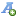 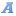 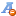 